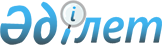 1998 жылғы 6 шілдедегі Қазақстан Республикасы мен Ресей Федерациясы арасындағы Жер қойнауын пайдалануға арналған егемендік құқықтарды жүзеге асыру мақсатында Каспий теңізі солтүстік бөлігінің түбін межелеу туралы келісімге Хаттамаға қосымша хаттаманы ратификациялау туралы" Қазақстан Республикасы Заңының жобасы туралыҚазақстан Республикасы Үкіметінің 2018 жылғы 17 тамыздағы № 511 қаулысы.
      Қазақстан Республикасының Үкіметі ҚАУЛЫ ЕТЕДІ:
      1998 жылғы 6 шілдедегі Қазақстан Республикасы мен Ресей Федерациясы арасындағы Жер қойнауын пайдалануға арналған егемендік құқықтарды жүзеге асыру мақсатында Каспий теңізі солтүстік бөлігінің түбін межелеу туралы келісімге Хаттамаға қосымша хаттаманы ратификациялау туралы" Қазақстан Республикасы Заңының жобасы Қазақстан Республикасының Парламенті Мәжілісінің қарауына енгізілсін. ҚАЗАҚСТАН РЕСПУБЛИКАСЫНЫҢ ЗАҢЫ 1998 жылғы 6 шілдедегі Қазақстан Республикасы мен Ресей Федерациясы арасындағы Жер қойнауын пайдалануға арналған егемендік құқықтарды жүзеге асыру мақсатында Каспий теңізі солтүстік бөлігінің түбін межелеу туралы келісімге Хаттамаға қосымша хаттаманы ратификациялау туралы
      1998 жылғы 6 шілдедегі Қазақстан Республикасы мен Ресей Федерациясы арасындағы Жер қойнауын пайдалануға арналған егемендік құқықтарды жүзеге асыру мақсатында Каспий теңізі солтүстік бөлігінің түбін межелеу туралы келісімге Хаттамаға 2017 жылғы 9 қарашада Челябинскіде жасалған қосымша хаттама ратификациялансын.
					© 2012. Қазақстан Республикасы Әділет министрлігінің «Қазақстан Республикасының Заңнама және құқықтық ақпарат институты» ШЖҚ РМК
				
      Қазақстан Республикасының
Премьер-Министрі

Б. Сағынтаев
Жоба
      Қазақстан Республикасының
Президенті
